Drodzy Uczniowie, w związku z tym, że napływa do mnie ogromna ilość wiadomości, będę wskazywała co i do kiedy trzeba odesłać na maila. Zwróćcie uwagę na nowy adres mailowy!!! Jest podany poniżej!!!Czyli nie odsyłacie każdej lekcji!!! Ale proszę systematycznie odbywać e-lekcje, bo mogę poprosić kogoś  danego dnia (wtedy kiedy mamy niemiecki) o wysłanie zdjęcia z zeszytu!!! Czytajcie więc uważnie informacje dla Was!!!Klasa VII, język niemieckiLektion, 27.03.2020Thema: Mache die Űbung! Rozumiem i formułuję polecenia.Dzisiaj będziemy ćwiczyli dalej tryb rozkazujący! Przypominam, że regułę na ten temat można znaleźć w zeszycie ćwiczeń na str.42. Polecam obejrzeć https://www.youtube.com/watch?v=Jm9oT0d0QckZapisujemy do zeszytu zdania:Wir kaufen den Laptop nicht. My nie kupujemy laptopa – zdanie oznajmująceKauft den Laptop! Kupcie laptopa.-  zdanie w trybie rozkazującymIch zeichne das Bild. Maluję obraz.- zdanie oznajmująceZeichne das Bild nicht! Nie maluj obrazu!- zdanie w trybie rozkazującymTeraz otwieramy zeszyty ćwiczeń na str. 85 i rozwiązujemy ćwiczenia od 1 do 4 z punktu 15 TRYB ROZKAZUJĄCY. Gdyby ktoś nie pobrał ćwiczeń z e-desk poniżej wysyłam zdjęcie! Rozwiązania tych ćwiczeń wysyłamy na adres mailowy m.czerwikspdabrowa@wp.pl do 30.03.2020 do godziny 19.00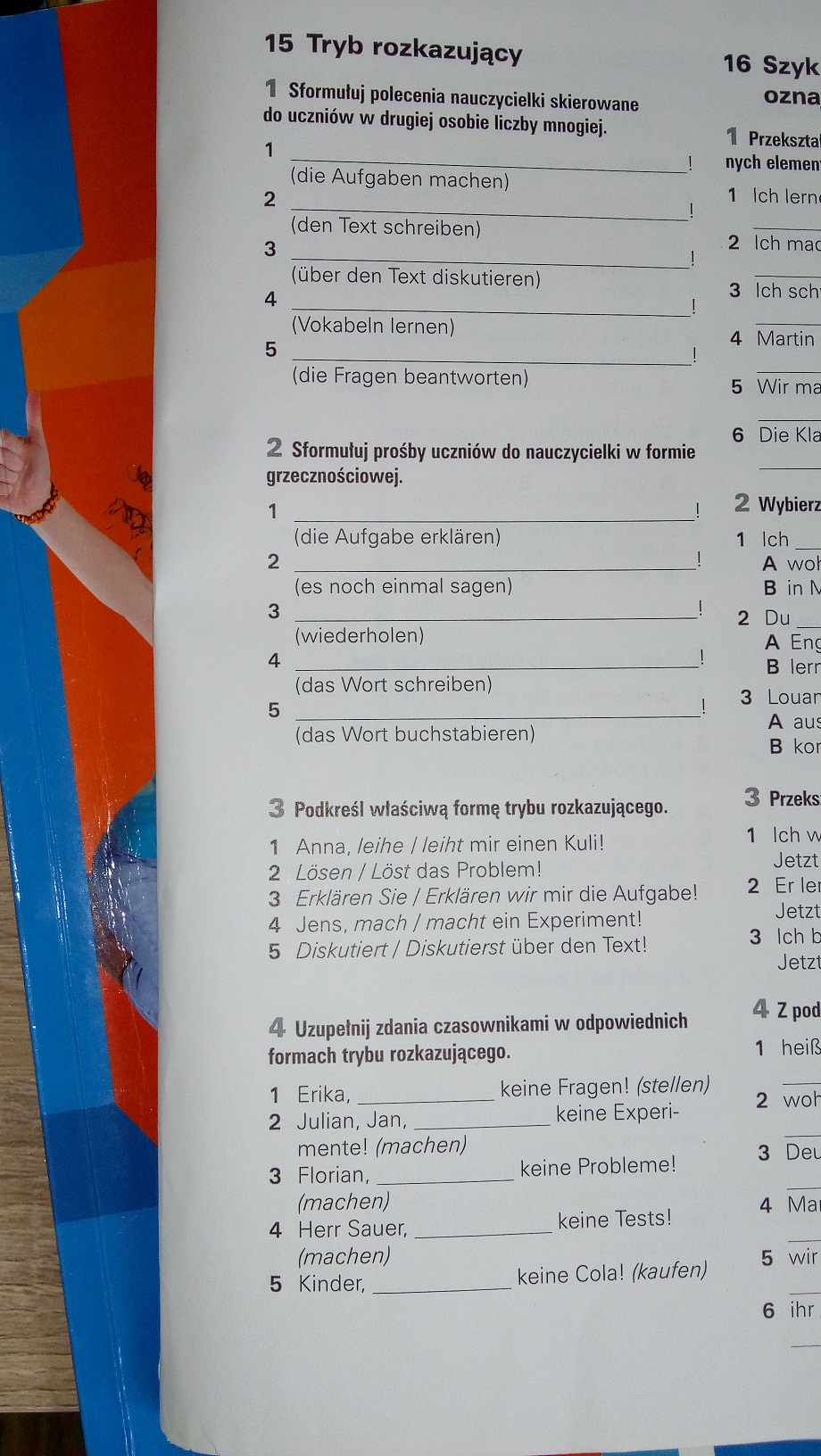 